附件：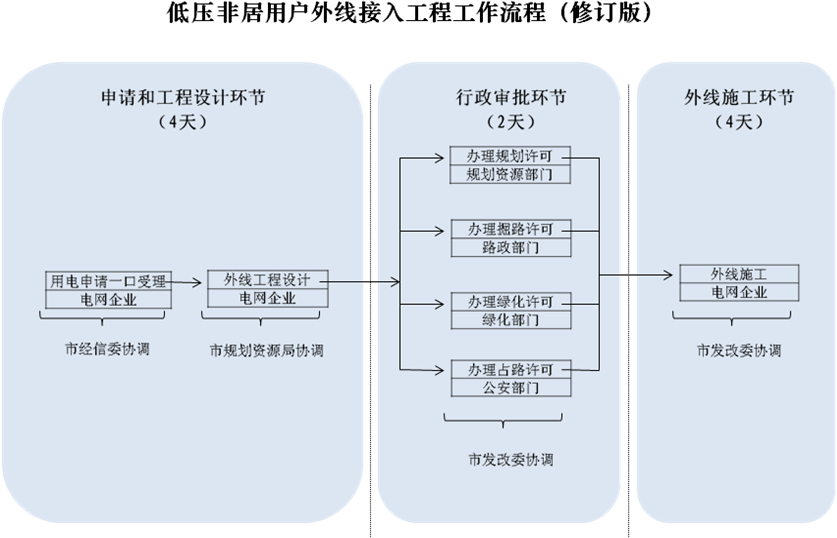 